 معرفی شهر سامان:
سامان یکی از شهرهای استان چهارمحال و بختیاری در ایران و مرکز شهرستان سامان می‌باشد.

شهر سامان در فاصله ۲۲ کیلومتری شمال شرقی شهرکرد قرار دارد. سامان به دلیل قرار گرفتن در حاشیهٔ زاینده رود از زمینه مناسبی برای کشاورزی، باغداری و جذب گردشگر برخوردار است. محصولات کشاورزی شهر سامان شهرت بسیاری دارند و این شهر به علت وضعیت خاص جغرافیایی برای تولید محصولاتی همچون بادام و گردو بسیار مناسب و از قطب‌های مهم تولید این محصولات است.

این شهر زادگاه شاعران معروفی چون دهقان سامانی و عمان سامانی می‌باشد. این شهر تا سال ۱۳۴۵ از لحاظ آماری شهر شناخته نمی‌شد تا این که در این سال پیشنهاد شهرداری گرفتن آن مطرح شد و در سال ۱۳۴۷ به صورت رسمی به شهر ارتقاء یافت.

موقعیت جغرافیایی سامان:
شهر سامان در حاشیهٔ دامنهٔ شرقی کوه شیراز و در فاصله بسیار نزدیکی از رود زاینده رود قرار دارد. سامان در فاصله ۲۲ کیلومتری شمال شرقی شهرکرد و ۸۵ کیلومتری غرب استان اصفهان و متصل به راه غربی شهرکرد به اصفهان قرار گرفته‌است. وضیعت طبیعی آن تقریباً کوهستانی و دارای تپه و ماهورهای متعدد و سرسبز است. در طرح جامع استان چهارمحال و بختیاری ۶ مسیر پیشنهادی گردشگری تعریف شده‌است که مسیر شماره ۲ آن از سامان می‌گذرد.این مسیر عبارت است از: شهرکرد ـ چالشتر (قلعه چالشتر) ـ سامان (پل زمان خان ـ شوراب صغیر-حاشیه زاینده رود) ـ هوره (پل هوره) ـ مارکده ـ دریاچه سد زاینده رود ـ بن (آبگیر بن) ـ امامزاده سید محمد ـ شهرکرد.مردم شهر سامان به زبان ترکی قشقایی و اندکی از جمعیت به فارسی صحبت می‌کنند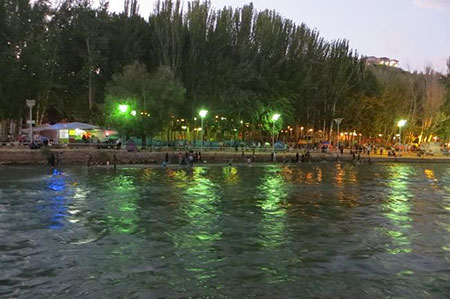  
مردم شناسی:
مردم این شهر غالباً ترک قشقایی هستند، هم چنین مهاجرهایی از اطراف اصفهان و شهرکرد و غرب خوزستان در بین فامیل‌های ساکن در این شهر به چشم می‌خورند.اهالی شهر سامان پیرو دین اسلام (تشیع) می‌باشند.
زبان و ادبیات مردم سامان:
مردم شهر سامان به زبان ترکی قشقایی و اندکی از جمعیت به فارسی صحبت می‌کنند. زبان اصلی مردم شهر سامان و نیز روستاهای اطرافش ترکی قشقایی است و در محیط اداری، مدرسه و سطح شهر به زبان فارسی و گاه به ترکی قشقایی سخن می‌گویند. با آن که سامان شهر کوچکی است اما زادگاه چندین شاعر بنام است. از جمله این شاعران می‌توان به دهقان سامانی، عمان سامانی، افلاکی سامانی، نیسان سامانی، قطره، دریا، ذره، محیط و تبیان اشاره کرد.

عمان سامانی یکی از معروف‌ترین شاعران ملی است و کتاب شعر بسیار معروفی به نام گنجینة الاسرار دارد که در آن وقایع عاشورا را به زبان شعر توضیح می‌دهد. دیوان گنجینة الاسرار این چنین آغاز می‌شود:کیست این پنهان مرا در جان و تن         کز زبان من همی گوید سخن
این که گوید از لب من راز کیست؟         بنگرید این صاحب آواز کیست؟
مراسم‌های شهر سامان:
مراسم چاق چاقو
مراسم چاق چاقو یکی از مراسم‌های عزاداری حسینی می‌باشد که اصالتاً مربوط به شهرستان سامان است و هم اکنون در شهرستان سامان (شهر سامان و اکثر روستاهای زیر مجموعه مثل شوراب صغیر) و برخی نقاط استان چهارمحال و بختیاری (مثل سورشجان) برگزار می‌شود. نکته مهم مربوط به مراسم چاق چاقو این است که برخلاف بسیاری از مراسم‌های عاشورایی، چاق چاقو در نیمه شب (اغلب ساعت ۳ نیمه شب) و فقط یک شب (صبح عاشورا) برگزار می‌شود. در این مراسم دسته بزرگی از جمعیت با شکلی خاص، اشعاری ویژه و آهنگی مخصوص در شهر سامان به راه می‌افتند و هرنفر دو قطعه سنگ یا چوب تخت در دست می‌گیرد با نظمی خاص برهم می‌کوبند.

مردم در این شب تا زمانی که هوا تاریک است باید شهر را دور بزنند و مراسم تا اذان صبح ادامه پیدا می‌کند و پس از اقامه نماز جماعت صبح به خانه یا مساجد بازمی‌گردند و خود را برای عزاداری روز عاشورا آماده می‌کنند.

یکی از نوحه‌های مخصوص این مراسم (که به زبان بومی شهر سامان یعنی ترکی قشقایی است):ای خدا گین چالمَسِـن         بـِگـِجَه سحر اُولمَسِن
گین چالور طوفان اولُر         کرب و بلادَ قان اولُر
گین چالور طوفان اولُر         اصغر بـُقاز قان اولُر
ای خدا گین چالمَسِـن         شام غریبان اُولمَسِن
ای خدا گین چالمَسِـن         زینب پریشان اُولمَسِنمردم شهر سامان غالباً ترک قشقایی هستند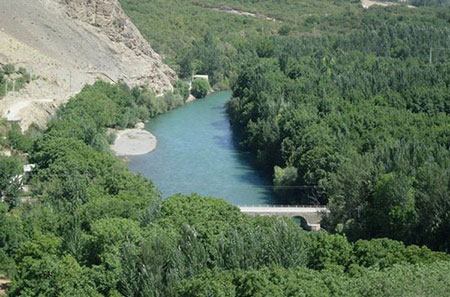 افراد سرشناش شهر سامان:
دهقان سامانی: میرزا ابوالفتح خان دهقان سامانی، ملقّب به «سیف الشعرا» و متخلّص به «دهقان سامانی»، از شاعران به نام ایران می‌باشد. دهقان سامانی در اصفهان در مدرسهٔ صدر نزد آخوند ملا محمد کاشانی و شیخ حسن شیرازی تحصیل علوم ادبی و دینی کرد. از معروف‌ترین آثار دهقان، می‌توان به دیوان اشعار او اشاره کرد که به «شکرستان» معروف است.
عمان سامانی: میرزا نورالله عمان سامانی، ملقّب به «تاج الشعرا» و متخلّص به «عمان سامانی»، یکی از معروف‌ترین شاعران ملی است و کتاب شعر بسیار معروفی به نام گنجینة الاسرار دارد که در آن وقایع عاشورا را به زبان شعر توضیح می‌دهد.

مکان های تفریحی سامان
 پل تاریخی زمانخان:
مهمترین این پل های تاریخی پل تاریخی "زمانخان" است و یکی از بی نظیر ترین جاذبه های دیدنی شهرستان سامان در استان چهارمحال و بختیاری به شمار می رود که در فهرست آثار ملی به شماره 1744 ثبت شده است و در فاصله 29 كيلومتري شمال شهركرد و 5 كيلومتري شهر سامان واقع شده که قدمت آن به دوره صفويه مي‌رسد.

ساختمان اين پل در دوره صفويه در زمان يكي از روساي طوايف قشقايي به نام زمانخان احداث شده است. اين پل را بروي رودخانه زاينده‌رود بصورت دو دهنه طاق قوسي به طول 22 متر و به عرض پنج متر و به ارتفاع 13 متر در سال 1022 هجري قمري بنا گذاشته شده است.

اين بنا برروي صخره‌هاي سنگي طبيعي با مصالحي از آجر با ملات گچ و خاك در تمام بدنه و طاقها و همچنین سنگ در پايه‌هاي آن ساخته شده است.

ترکیب مناظر رود خروشان زاینده رود، پل زمانخان و طبیعت زیبای منطقه و نیز اقدامات انجام شده برای رفاه گردشگران، این ناحیه را از مهمترین قطبهای گردشگری استان چهارمحال و بختیاری قرار داده است.

دهکده سیاحتی زاگرس که دارای واحدهای اقامتی زیبا و مشرف به زاینده رود و پل زمانخان است در مجاورت این پل بنا شده است. 

جاده آسفالته، واحدهای اقامتی و پذیرایی (هتل گلهای سامان و مجتمع توریستی) پارکینگ، سکوی نشیمن، تجهیزات برای بازی کودکان، فضای سبزو سرویس بهداشتی و فاصله دو کیلومتری تا پمپ بنزین از امکانات و تسهیلات موجود در این کانون گردشگری است.